ANGELICA 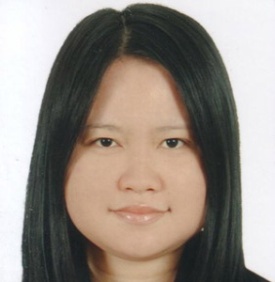 Job Objective								_______ To obtain a career in health care that will allow me to utilize my knowledge and skills I have obtained via education and work experiences  and where professional and personal growth is enhanced.Professional Experience								King Abdullah Medical Complex – Jeddah            		October 29, 2014 up to present Position: Emergency Room Staff Nurse   			North Obhur,Jeddah, K.S.A.Job Description:●	Respond immediately to patients requiring emergency medical services.●	Attends code blue, cardiac and respiratory cases.●	Provides and manages goal-oriented patient care by utilizing established		Nursing processes and principles.●	Demonstrates awareness of ongoing ER unit needs to provide other team 			members with leadership and direction for reaching optimal nursing care 			standards.●	Give emergency and initial treatments for patients with respiratory cases.Saint Lukes Medical Center				August 01, 2014-October 07, 2014 Position: Neuro Intensive Care Unit Private Duty Nurse       	Quezon City Philippines                             Job Description:     Assess and monitor vital signs, intravenous  infusion and  intake and output.Suction patient on the ventilator, trouble shoot ventilator alarms and refer to attending physician and ICU nurses  on duty whenever  necessary.Perform ventilator care support and oxygen saturation determination..Perform PEG care, tracheostomy care, catheter care, oral care, promoting good skin care integrity, bed sore risk monitoring,  nebulization,  medicine administration, osteorized food feeding via PEG, and  blood sugar monitoring.Cases Handled: Cerebro Vascular Accident Pons, Chronic Obstructive Pulmonary Disease, Respiratory Depression, Left Kidney Mass, More Profuse Midbrain Infarct, S/P Tracheostomy, PEG Insertion, S/P CABG, Coronary Artery DiseaseMakati Medical Center					October 1, 2012– January 15, 2012Position: Medical Intensvive Care Private Duty Nurse       	Makati City  PhilippinesJob Description:     Suction patient on the ventilator,  trouble shoot ventilator alarms and refer to attending physician and ICU  nurses  on duty whenever  necessary.Perform ventilator care support and oxygen saturation determination..Perform PEG care, tracheostomy care, catheter care, oral care, promoting good skin care integrity, bed sore risk monitoring,  nebulization,  medicine administration, osteorized food feeding via PEG, and  blood sugar monitoring.Cases Handled: Cardiac Heart Failure; Post Gastrostomy; Post TracheostomyJesus, the Good Shepherd Hospital			March 29, 2009– August 15, 2011  Position: ER Staff Nurse/Pediatrics Staff Nurse             PoblacionPulilanBulacan PhilippinesJob Description:●	Record patient’s medical file and assures good communication skills to assess the                signs and symptoms of the patient. ●	Transfer patients with life threatening cases to gov’t hospitals.●	Assists in the efficient operation of Emergency Room unit, Operating Room Unit.●	Assist the doctor in suturing minor cases. Establishes nursing diagnoses 			and carry out plan for treatment. 		●	Follow the doctor’s order according to patient’s complaint.	●	Extract blood samples for patients with laboratory investigations for 			                patients seen in ER.●	Admit patients to specified department like ICU, and general ward with proper   endorsement and patient’s file.       	Achievements/Licenses									Philippines-RN (Passed the INTEGRATED COMPREHENSIVE NURSES LICENSURE  EXAMINATION last November 2008 with PRC License number   0530623).Saudi Council Certified  (Passed the Saudi Council examination last June 14, 2011 at       Makati City,  Philippines with License no: 12-T-N-0048965).HAAD-RN (Passed the HEALTH AUTHORITY - ABU DHABI NURSES LICENSURE  EXAMINATION last October 16, 2018 at Topaz System Testing Center Jeddah Saudi    Arabia.ACLS - Advanced Cardiac Life Support (AHA accredited) expires on August  2019.BLS - Basic Life Support (AHA accredited) expires on October 2020.“International Nurses Recognition” at King Abdullah Medical Complex, Jeddah, KSA on May 12, 2015.Educational Background									2004-2008 		  Our Lady of Fatima University 			Valenzuela  City Metro Manila Philippines			 Bachelor of Science in Nursing	2000-2004		Liceo De Pulilan			PulilanBulacan Philippines				Highschool                 1994-2000		PulilanCentral  Elementary School       		PoblacionPulilanBulacan Philippines							ElementaryCASES HANDLED – ONE SUMMARY FROM ALL EMPLOYMENT EXPERIENCES	Brain Injury, Coma, Head Injury, Transient Ischemic Attack, Multiple Sclerosis, Phantom Limb Pain, Quadriplegia, Rabies, Stroke, Tetanus. Coronary Artery Disease, Heart Failure, Arteriosclerotic Heart Disease. Asthma, Chronic Obstructive Pulmonary Disease, Middle East Respiratory Syndrome Corona Virus (MERS-COV), Influenza, H1N1, Pneumothorax, Pulmonary Tuberculosis, Acute Respiratory Distress Syndrome, Pneumonia, Ventilator-Associated Lung Injury, Chest Trauma, Peptic Ulcer, Appendicitis, Gastroenteritis, Irritable Bowel Syndrome, Poisoning With Ingested Agents, Typhoid Fever, Hyperthyroidism, Hypothyroidism, Diabetes Mellitus, Abnormal Uterine Bleeding, Fibrocystic Breast Changes, Systemic Lupus Erethymatosus, Allergic Rhinitis, Rheumatoid Arthritis, Herpes Zoster, Pressure Ulcer, Chicken Pox, Spinal Cord Injury, Fracture, Cast Application, Liver Cirrhosis, Cholelithiasis, Hepatitis, Acute Kidney Injury, Chronic Renal Failure, Urinary Tract Infection, Iron Deficiency Anaemia, Sickle Cell Anaemia, Haemophilia, Disseminated Intravascular Coagulation, Blood Transfusion Therapy.       EQUIPMENT HANDLED - ONE SUMMARY FROM ALL EMPLOYMENT EXPERIENCES	Mechanical Ventilator, Infusion Pump, Syringe Pump, CVP Manometer, Suction Machine, Defibrillator, Blood Warmer, Nebulizer, Incentive Spirometer, Glucometer, Bag Valve Mask Device, Pulse Oximeter, Cardiac Monitor, BP Apparatus, 12- Lead ECG Machine, Laryngoscope, Otoscope, Digital Thermometer, Intermittent Pneumatic Compressor Device, Convective Warming System Machine,  Air Mattress, HEPA Filter Machine.       Trainings / Seminars attended												Basic Life Support for Health Care providersSaudi German Hospital 										  15 October 2018American  Heart AssociationJeddah, Saudi ArabiaAdvanced Cardiac Life Support for Health Care providers						   4-5 August 2017King Fahad Armed Forces HospitalAmerican  Heart AssociationJeddah, Saudi ArabiaConscious Sedation										April 11 to 12, 2018King Abdullah Medical Complex Jeddah , Saudi ArabiaAdvanced Trauma Care Course									June 26 to 27, 2018King Abdullah Medical Complex Jeddah , Saudi ArabiaTime is Brain: Stroke Updates and Advanced Treatment						   January 24, 2018King Abdullah Medical Complex Jeddah , Saudi ArabiaInternational Quality & Patient Safety Conference						01-03 November 2015- Patient Safety : An endless JourneyPark Hyatt HotelJeddah, Saudi Arabia8th Jeddah Updates in Diabetes Melllitus						 29-31 August 2015Park Hyatt HotelJeddah, Saudi Arabia4th Diabetes Centers And Units Meeting (Ministry of Health)						13-15 April2015Jeddah Hilton HotelJeddah, Saudi ArabiaInternational Standards for TB Care (ISTC) 								18  November 2010and System for an Enhanced, Comprehensive, and Unified Referral, Recording, and Reporting for TB (Secure TB) Jesus, the Good Shepherd Hospital, Pulilan, BulacanIntegrated Management of Childhood Illness  Workshop						06  December 2009Holiday Inn, Clark, PampangaFirst Operative Nursing Course									23  October  2009UP College of MedicinePedro Gil Street,  Malate,  Manila, PhilippinesBasic Intravenous Therapy Training								April 20, 2009 – April 22, 2009Our Lady of Mercy General HospitalLongosPulilan, BulacanUpdates on Communicable Disease								15  March  2009 Psychiatric Nursing Made Ridiculously SimpleUnderstanding Neurophysiologic Principles in Neurologic ConditionHiyas Convention Center,  MalolosBulacan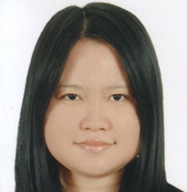 E-MAILAngelica.388134@2freemail.com DATE OF BIRTHMarch 2, 1987STATUSMarriedRELIGIONRoman CatholicNATIONALITYFilipinoLANGUANGESEnglishTagalogArabicSKILLSArterial Line InsertionCVC insertionPleural TappingChest Tube  InsertionBlood Administration Naso Gastric Tube InsertionCatheter InsertionADDITIONAL SKILLSComputer LiterateMACHINES OPERATEDCardiac Monitor MX 800Philips Defib Heart StartInfusion Pump InfusomatBraun Syringe Pump Mechanical VentilatorBipapABG/VBG MachineBlood warmerI-stat MachineCVP transducerECG PhilipsCASES HANDLEDAcute Respiratory DistressMERS CORONAPolytrauma (MVA)Cardiac ArrestDM, DKAAsthmaRespiratory FailurePnemoniaChronic Renal FailureUrosepsisSickle cell AnemiaParkinsons disease